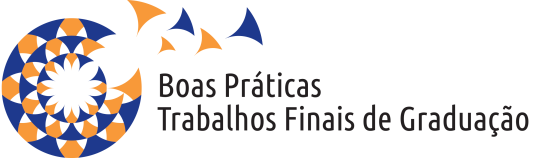 ANEXO IFORMULÁRIO DE INSCRIÇÃO“Mostra CEF CAU/SP de Boas Práticas de TFG – Trabalhos Finais de Graduação”APENSO I – TRABALHO PROPOSTOSe Instituição de Ensino Superior (Categoria Conjunto da Obra)Nome:  __________________________________________________________________________Sigla:   _______________              Código Curso EMEC: ____________________________________Coordenação Curso Arquitetura e Urbanismo: __________________________________________Endereço IES: _____________________________________________________________________CEP: ____________________    Cidade: _________________________________  UF: __________E-mail:  ______________________________________  DDD Telefone: (   ) ___________________Responsável (coordenador curso ) pelo envio dos trabalhos: __________________________________________TFG 1Categoria 1 - Projeto de edificaçõesTítulo:__________________________________________________________Estudante: ______________________________________________________Orientador: ______________________________________________________TFG 2Categoria 2 - Projeto ou planejamento urbano e regionalTítulo:__________________________________________________________Estudante: ______________________________________________________Orientador: ______________________________________________________TFG 3Categoria 3 - Projeto de arquitetura paisagística ou na área de patrimônio culturalTítulo:__________________________________________________________Estudante: ______________________________________________________Orientador: ______________________________________________________Se orientador (Categoria “Destaque TFG”)Nome: _________________________________________________________________________CPF: ______________________________________                RG: __________________________Orientador TFG: ________________________________________Tempo de Docência: _____________Formação:    Arquitetura e Urbanismo (   )   CAU nº:  __________________                       Outra (   ) Qual? ___________________________Identificar a formação e/ou especializações/pós-graduações: ______________________________Titulação:      (    ) Graduado      (    ) Mestre       (     ) Doutor        (     ) Pós-DoutoradoE-mail:  _________________________________________________________________________DDD Telefone: (        ) __________________             DDD Celular: (        ) ______________________Endereço residencial:______________________________________________________________CEP: _____________   Cidade: __________________________________________ UF: _________TFG 1Título:__________________________________________________________Estudante: ______________________________________________________TFG 2Título:__________________________________________________________Estudante: ______________________________________________________TFG 3Título:__________________________________________________________Estudante: _______________________________________________________